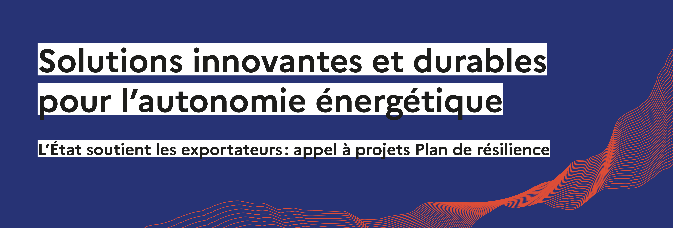 Appel à ProjetsSolutions innovantes et durables pour l’autonomie énergétiqueFiche projet  (10 pages maximum)Contexte et objectifs du projet Décrire brièvement la problématique identifiée dans le pays, et en quoi cet enjeu est considéré comme une priorité politique.Décrire en quoi le projet constitue une solution à ce problème, en expliquant les objectifs précis poursuivis par le projet. Les acteurs du projetLe bénéficiaire localDécrire les problématiques rencontrées par le bénéficiaire, la mission de service public dont il est chargé, son rôle dans la structure de l’État et ses compétences pour répondre au problème identifié.Détailler les premiers contacts noués avec le bénéficiaire et l’intérêt dont il fait preuve pour le projet (joindre une lettre d’intérêt si possible).Décrire le rôle du bénéficiaire dans le projet (p.ex. mise à disposition de personnels, de locaux, cofinancement…).Expliquer comment le bénéficiaire pourra s’approprier la solution et la pérenniser dans le temps. Entreprises réalisant le projet (minimum deux entreprises)Pour l’entreprise chef de file, indiquer :Raison sociale, adresse, capital, activitéActionnairesExpérience dans le secteurPrésence et références dans le paysSoutiens financiers déjà perçus (FASEP, Prêts du Trésor, outils Bpifrance, autres (à préciser))Cohérence du projet dans la stratégie de développement à l’export de l’entreprise.Pour chaque entreprise impliquée dans la réalisation du projet, indiquer :Chiffre d’affaires, chiffre d’affaires réalisé à l’export, actionnariat Sites de production pouvant être mobilisés pour la réalisation de ce projet (lieu, activité du site, nombre de salariés)Les autres partenaires associésSi d’autres partenaires ont été identifiés (partenaires locaux, ONG, organismes de recherche, autres acteurs publics…), préciser leur statut et leur rôle dans le projet.Le projetLa solution innovanteDécrire la solution proposée : caractéristiques techniques du démonstrateur industriel, caractère différenciant par rapport aux solutions existantes.Expliquer en quoi cette solution est particulièrement adaptée à la problématique locale rencontrée et au contexte (robustesse de la technologie, adaptation aux contraintes de terrain, etc.).Expliquer le caractère innovant de la solution proposée, qu’elle soit technologique, sociale, organisationnelle.Détailler les références déjà réalisées avec cette même solution (lieu, bénéficiaire, taille, coût).Détailler les nouvelles activités locales qui seront créées grâce au projet.Périmètre du projetIndiquer et justifier les conditions dans lesquelles le projet va se dérouler : localisation(s), terrains identifiés, permis obtenus ou à obtenir, taille du projet ou du pilote / démonstrateur.Activités et calendrierPrésenter le planning général du projet en identifiant les principales tâches à conduire, les livrables. Préciser le nombre de jours passés en France et dans le pays bénéficiaire.BudgetPréciser le plan de financement du projet en détaillant le montant financé par le FASEP et les cofinancements identifiés (de la part du bénéficiaire, de l’entreprise en fonds propres, d’autres partenaires).
Donner une vision synthétique des coûts du projet (prestations, transports, fournitures), en identifiant pour chaque poste de coût – en particulier pour les équipements - s’il relève de la valeur ajoutée française ou non (dans l’objectif d’atteindre 85% de part française sur le financement FASEP). L’annexe budgétaire donne une indication du tableau qui peut être réalisé pour répondre à cette demande.  Fournir une analyse du modèle économique du projet : préciser les coûts de maintenance/exploitation éventuelles et la soutenabilité du modèle économique dans le temps.Équipe projetPrésenter l’équipe en charge du projet et le rôle de chacun.Analyse des risquesDétailler les principaux risques identifiés dans la mise en œuvre du projet (financiers, juridiques, techniques, institutionnels, politiques, sécuritaires) en identifiant leur probabilité et leur gravité, ainsi que les mesures mises en œuvre pour les limiter.Retombées Débouchés à la suite du projetDétailler les potentiels débouchés à la suite de la réalisation du projet : passage à l’échelle, réplication dans le pays ou ailleurs, et les montants estimatifs de ces nouveaux projets ainsi que, plus largement, le marché potentiel visé.Identifier les sources de financements potentiels pour la suite du projet et/ou les projets similaires qui pourraient être initiés.Effet d’entraînement pour les entreprises françaisesIdentifier la concurrence étrangère sur le projet.Lister au moins trois entreprises susceptibles de participer au club de suivi et les marchés potentiels pour chacune d’entre elles. Impacts sociaux et environnementauxDétailler les impacts environnementaux et sociaux de la mise en œuvre du projet.Déterminer un objectif chiffré de réduction des émissions carbone lié au projet, qui sera vérifié une fois celui-ci mis en place.Montrer en quoi les solutions présentées s’inscrivent dans la stratégie climat du pays (détaillée ici) et contribuent aux objectifs de développement durable.Annexe budgétaire indicativeDécomposition prévisionnelle du montant du projetEntreprise chef de fileNom et adresse mail du contactThématique(s) concernée(s) par le projetPaysBénéficiaire public localMontant de subvention FASEP sollicitéeMontant total du projetMontant 
(en €)FinancementFinancementFASEPAutresPart françaisePrestations réalisées en FrancePrestations réalisées à l'étrangerTransports - séjoursFournituresSous-totalPart non françaisePrestations (locales)Transports locauxFournitures et Dépenses diversesSous-totalTOTAL